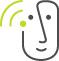 Høreforeningen Lokalafdeling Aabenraa-Haderslev-Sønderborg-TønderOnsdag den 23. november 2022 kl. 14.00 – 16.00Sted: Salen, Et rart sted at være, Nordhavnsvej 5A, 6100 Haderslev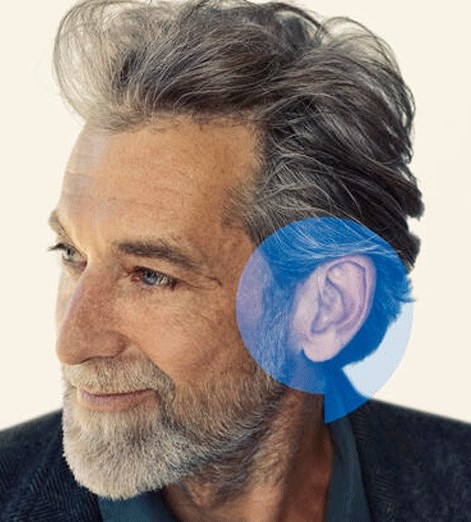 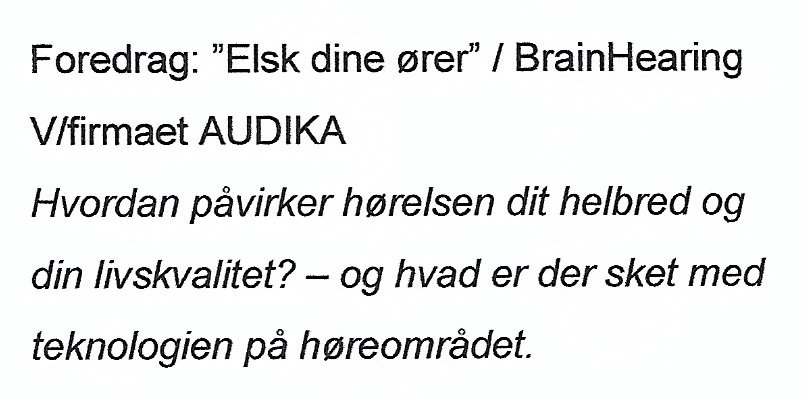 Teleslynge og skrivetolke forefindes. Alle er velkomne, tag gerne familie, naboer samt venner med. Kaffe/te med brød kr. 40.00.Tilmelding senest fredag den 18. november 2022 kl. 20.00.Til formanden:Kirsten Juul Jensen, : 53 29 45 00,  Kirstenjensen22@gmail.com / kjj-ten@outlook.dk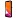 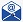 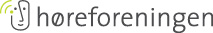 